Конкурс «Осень щедра на подарки».18 сентября 2018 года МКОУ С(К)Ш№14 (3 «А» и 3 «Б» классы) приняли  участие в конкурсе «Осень щедра на подарки» Благотворительный праздник  традиционно проводится на площадке ЗАО в ДКиТ им. Чкалова, в рамках городского Благотворительного праздника «Родник добра».Выставка проводилась с участием детей и родителей. (классных руководителей).Принявшие участие:3 «А» класс – Жихарский Сергей. ( кл.руководитель: Леонова Елена Сергеевна)3 «б» класс – Нещадимов Атанолий. (кл.руководитель: Самусенко Екатерина ВладимировнаДетям было предложено изготовить совместно с родителями всевозможные поделки, изделия из природного материала и даров осени.Участники выставки удивили своей фантазией, оригинальностью и творческими способностями. Очень порадовало, что родители не остались равнодушными и приняли активное участие вместе с детьми в изготовление поделок. Совместная продуктивная деятельность воспитанников и родителей положительно влияет на развитие семейных ценностей. Помогает сплочению членов семьи воспитанников. Приобщает детей к культурным ценностям. Воспитывает в детях любовь к искусству и красоте, что несомненно приносит неоценимый вклад нашему обществу.По результатам конкурса участники были награждены памятными призами, грамотами.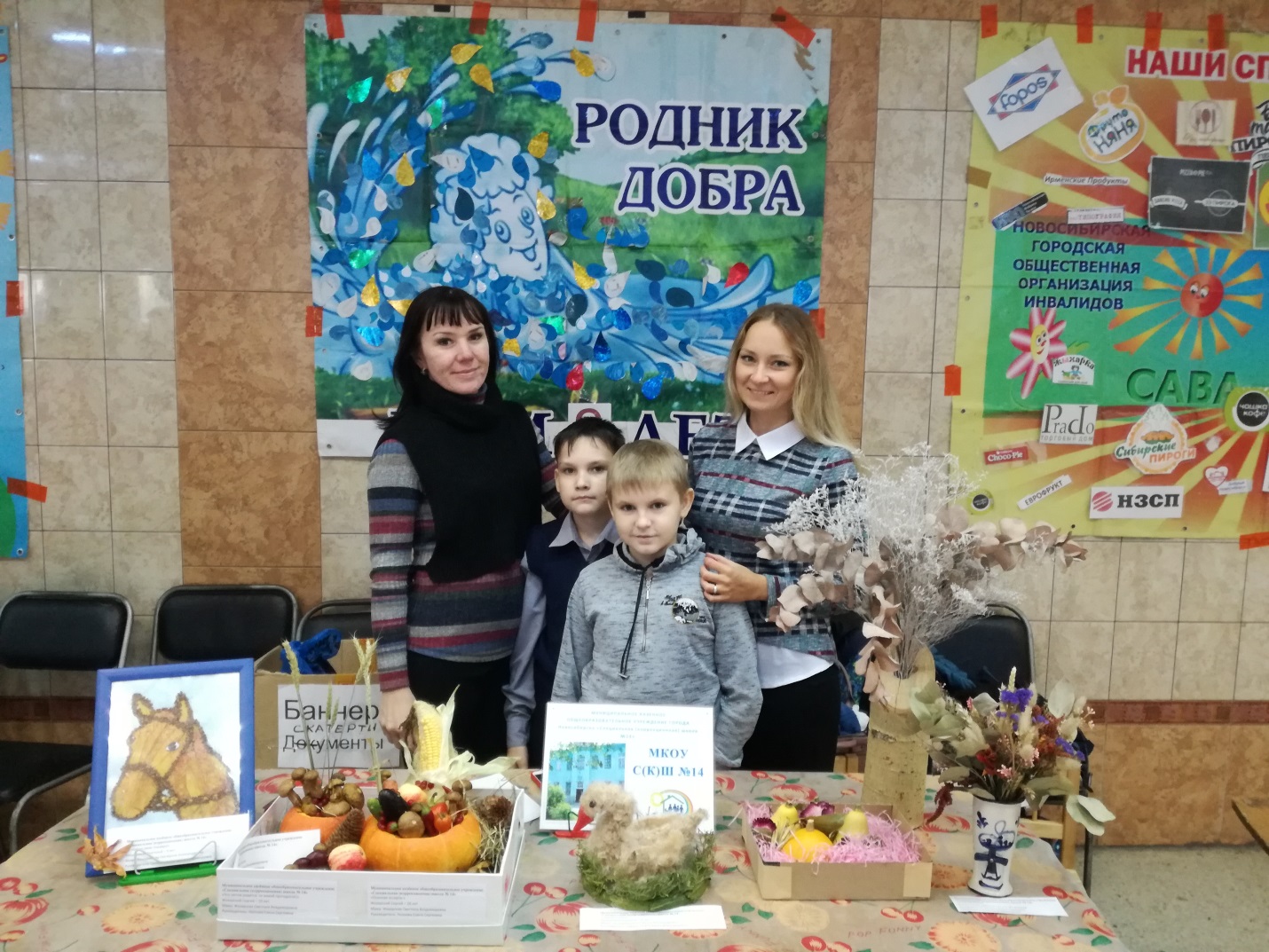 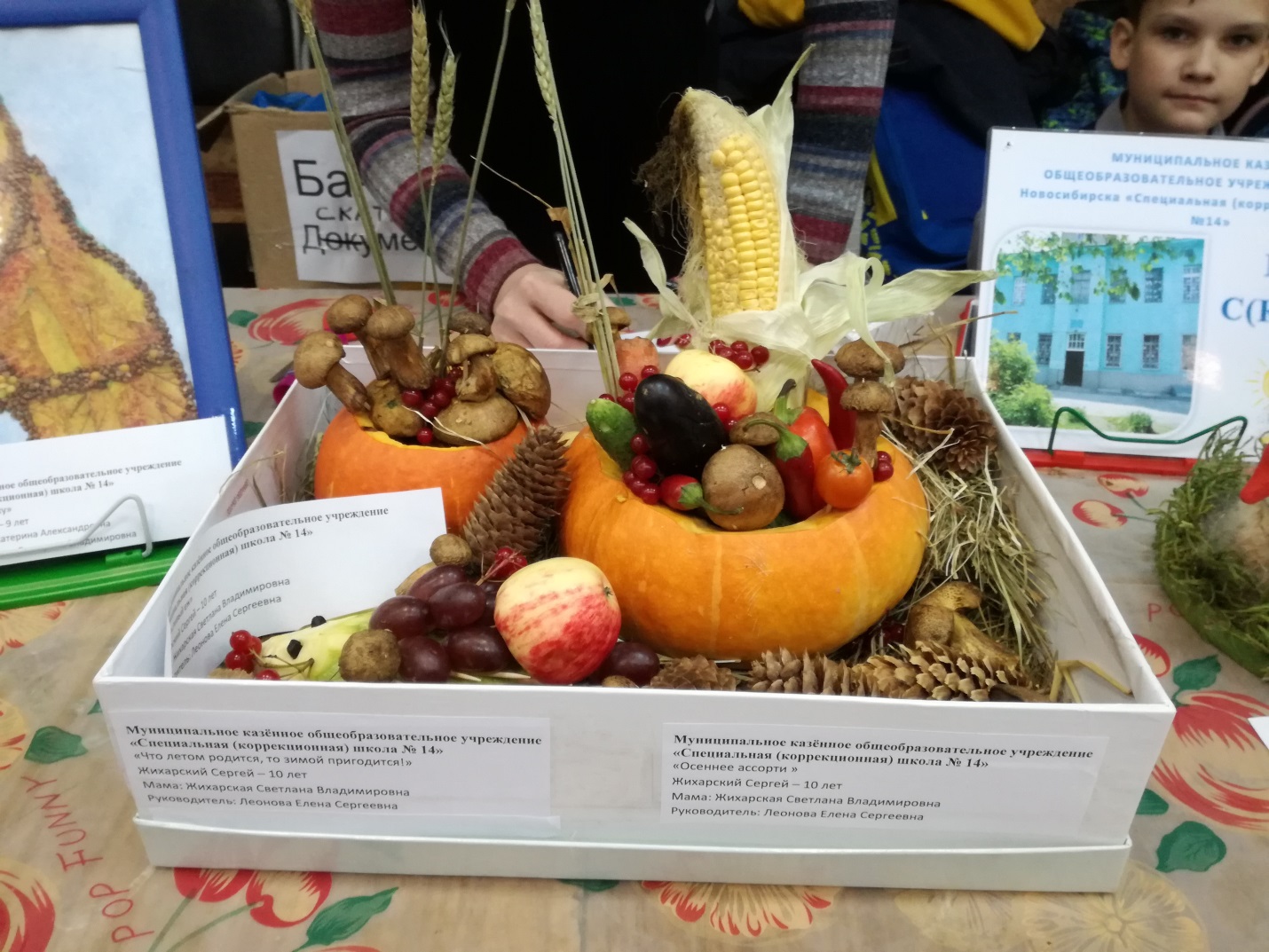 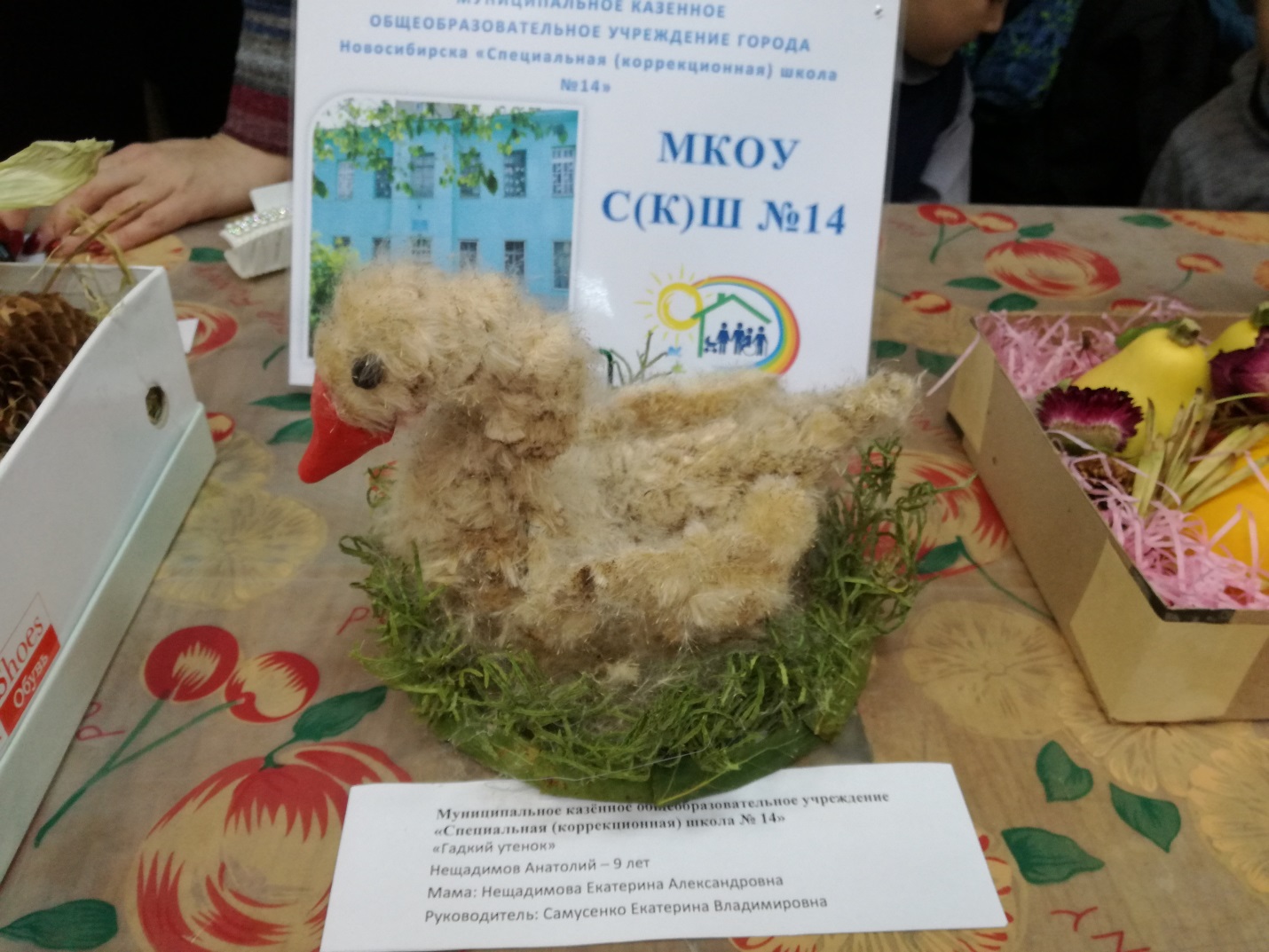 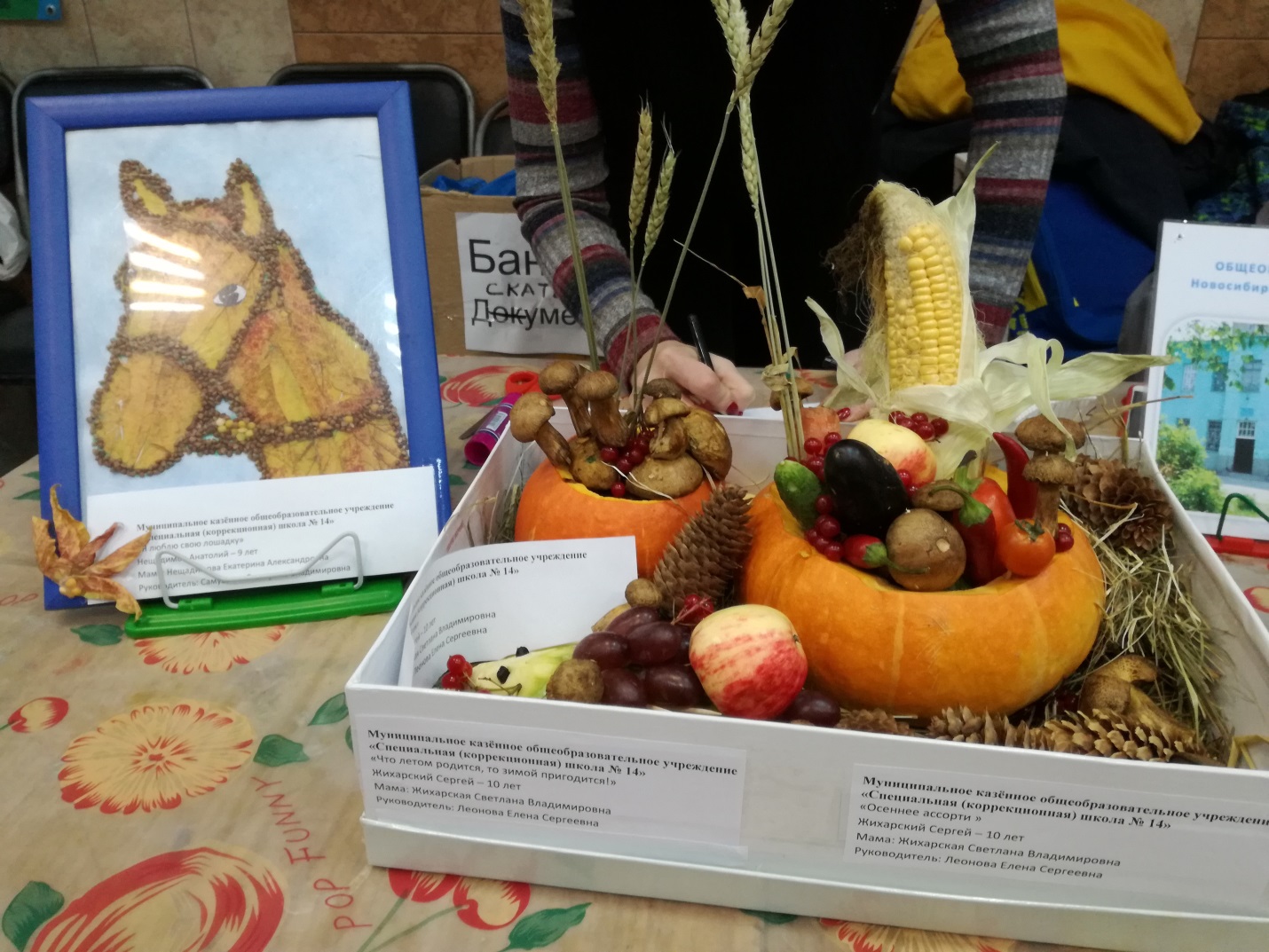 